PTS-Frauenkirchen 		pts@cluster-frauenkirchen.at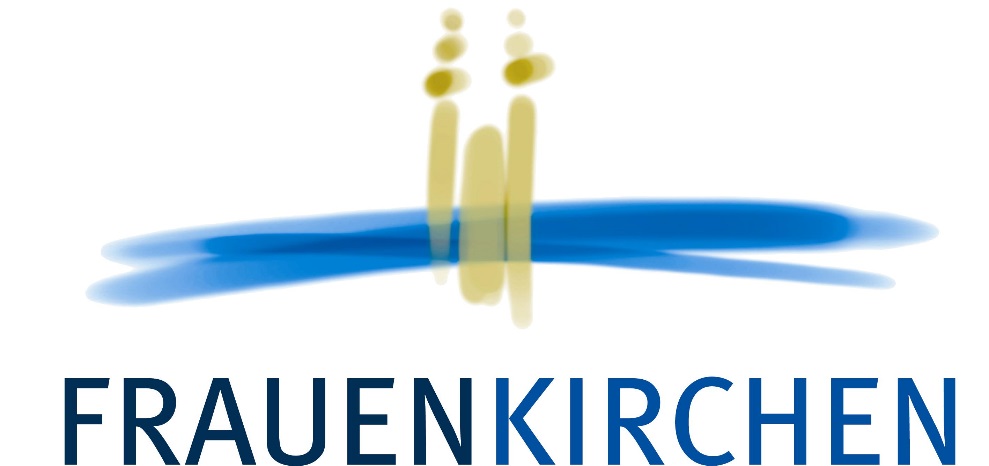 Kirchenplatz 1dTel.: 02172/2409                                  Polytechnische Schule             Der direkte Weg zu Karriere und BerufSchüler*innen – Aufnahmeblatt2In welchem dieser Bereiche möchtest du einmal arbeiten?Kreuze das jeweilige Feld unverbindlich an:Die vorläufige Anmeldung ist notwendig, um für das kommende Schuljahr die nötigen organisatorischen Maßnahmen treffen zu können. Der Fachbereichswunsch kann in der Schuleingangsphase selbstverständlich noch geändert werden.Bitte dieses Blatt ausfüllen und per email an (pts@cluster-frauenkirchen.at) senden oder beim Bildungsberater oder in der Direktion deiner jetzigen Schule abgeben!Datum	Unterschrift der ErziehungsberechtigtenName:Geburtsdatum:Geburtsort:Sozialversicherungsnummer:Geschlecht:   o   weiblich   o   männlich   o   offen   o   divers   o   inter   o   k. AngabeGeschlecht:   o   weiblich   o   männlich   o   offen   o   divers   o   inter   o   k. AngabeReligion:Muttersprache (Alltagssprache):Weitere Sprachen (Erstsprachen):Staatsbürgerschaft:zuletzt besuchte Schule:Wohnadresse:PLZ und Ort:Erziehungsberechtigte:Name der Mutter:Name des Vaters:Telefonnummer der Mutter:E-Mail der Mutter:Telefonnummer des Vaters:E-Mail des Vaters:Telefonnummer Schüler/in:E-Mail Schüler /in:MetallOKFZ-Techniker*in, Schlosser*in, Spengler*in, Karosseur*in, Dreher*in, Gas-, Heizungs-, Wasserleitungsinstallateur*in, …Elektro/ MechatronikOElektroinstallateur*in, Elektromechaniker*in, KFZ-Elektriker*in, Elektroniker*in, Mechatroniker*in, Betriebselektriker*in, …HolzOTischler*in, Zimmerer*in, Modelltischler*in, Drechsler*in, Orgelbauer*in, Bootsbauer*in, Schalungstechniker*in, …BauOMaurer*in, Maler*in, Dachdecker*in, Fliesenleger*in, Hafner*in, Glaser*in, Pflaster*in, Steinmetz*in, …Handel und BüroOEinzelhandelskaufmann/-frau, Großhandelskaufmann/-frau, Bürokaufmann/-frau, Versicherungskaufmann/-frau, …TourismusOGastronomie, Therme, Küche, Service, Rezeption…DienstleistungOKoch/Köchin, Kellner*in, Bäcker*in, Fleischer*in, Friseur*in, Kosmetiker*in, Krankenpfleger*in, Florist*in, …Möchtest du eine Lehre mit Matura machen?Ja  ONein  OVielleicht  O